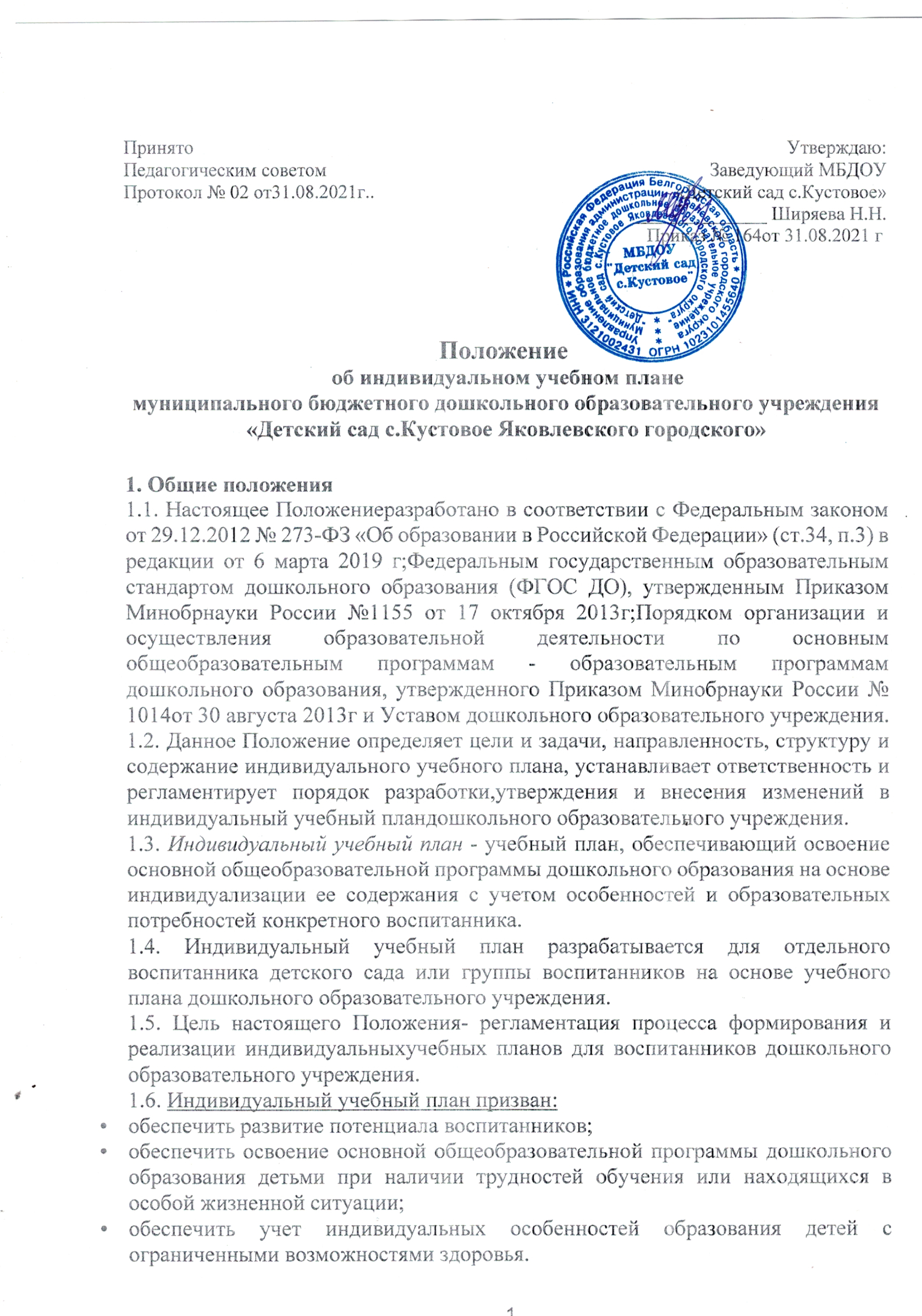 Положениеоб индивидуальном учебном планемуниципального бюджетного дошкольного образовательного учреждения «Детский сад с.Кустовое Яковлевского городского»1. Общие положения1.1. Настоящее Положениеразработано в соответствии с Федеральным законом от 29.12.2012 № 273-ФЗ «Об образовании в Российской Федерации» (ст.34, п.3) в редакции от 6 марта ;Федеральным государственным образовательным стандартом дошкольного образования (ФГОС ДО), утвержденным Приказом Минобрнауки России №1155 от 17 октября 2013г;Порядком организации и осуществления образовательной деятельности по основным общеобразовательным программам - образовательным программам дошкольного образования, утвержденного Приказом Минобрнауки России № 1014от 30 августа 2013г и Уставом дошкольного образовательного учреждения.1.2. Данное Положение определяет цели и задачи, направленность, структуру и содержание индивидуального учебного плана, устанавливает ответственность и регламентирует порядок разработки,утверждения и внесения изменений в индивидуальный учебный пландошкольного образовательного учреждения.1.3. Индивидуальный учебный план - учебный план, обеспечивающий освоение основной общеобразовательной программы дошкольного образования на основе индивидуализации ее содержания с учетом особенностей и образовательных потребностей конкретного воспитанника.1.4. Индивидуальный учебный план разрабатывается для отдельного воспитанника детского сада или группы воспитанников на основе учебного плана дошкольного образовательного учреждения.1.5. Цель настоящего Положения- регламентация процесса формирования и реализации индивидуальныхучебных планов для воспитанников дошкольного образовательного учреждения.1.6. Индивидуальный учебный план призван:обеспечить развитие потенциала воспитанников;обеспечить освоение основной общеобразовательной программы дошкольного образования детьми при наличии трудностей обучения или находящихся в особой жизненной ситуации;обеспечить учет индивидуальных особенностей образования детей с ограниченными возможностями здоровья.1.7. Индивидуальный учебный план реализует право воспитанников на получение образования в объеме, установленном ФГОС дошкольного образования с максимальной учебной нагрузкой, соответствующей требованиям СанПиН -2.4.1.3049-13.2. Цели, задачи индивидуального учебного плана2.1. Основной целью реализации индивидуального учебного плана является удовлетворениеобразовательных потребностей и поддержка одаренных воспитанников ДОУ, детейс ограниченными возможностями здоровья (ОВЗ), посредством выбора оптимального набора учебных предметов, темпов и сроков их освоения.2.2. Достижение основной цели индивидуального учебного плана в ДОУ при осуществлении основной деятельности обеспечивается через решениеследующихосновных (сопровождающих) целей реализации индивидуального учебного плана:2.2.1. Установление равного доступа к полноценному дошкольному образованиюразличным категориям воспитанников в соответствии с их способностями,индивидуальными склонностями и потребностями, учитывая детей сдезадаптацией, неспособностью к освоению образовательных программ вусловиях большого детского коллектива, для детей, имеющих ограниченияпо здоровью.2.3. Основными задачами индивидуального учебного плана являются:обеспечение преемственности между дошкольным и начальным общимобразованием;эффективная подготовка детей к освоению программначального общего образования;поддержка одаренных воспитанников дошкольного образовательного учреждения;поддержка детей с ограниченными возможностями здоровья;обеспечение доступа к дополнительному образованию детей сдезадаптацией в рамках большого коллектива; детей, имеющихограничения по здоровью.2.4. Основными принципами индивидуального учебного плана в ДОУ являются:дифференциация;вариативность;диверсификация;индивидуализация.3. Направленность индивидуальных учебных планов воспитанников3.1. Цель обучения по индивидуальному учебному плану - создание условий для реализации образовательных программ для детей:3.1.1. с высокой степенью успешности в освоении образовательных программ;3.1.2.с наличием признаков одаренности по следующим направлениям:соревнования, конкурсы;художественно-эстетическое;физическое;познавательное;речевое;социально-коммуникативное.3.1.3. с ограниченными возможностями здоровья и (или) часто болеющих детей;3.1.4. с устойчивой дезадаптацией и неспособностью к освоению образовательных программ в условиях большого детского коллектива;3.1.5. длительно отсутствующих детей в течение учебного года.3.2. Индивидуальные учебные планы являются приложением к основной образовательной программе дошкольного образования, учебно-тематическому плану дошкольного образовательного учреждения на текущий учебный год.4. Индивидуальный учебный план4.1.Индивидуальныйучебныйплан ДОУ являетсяоднимизосновныхмеханизмов,обеспечивающих освоение Образовательной программы дошкольного образования на основе индивидуализацииеё содержания с учетом особенностей и образовательных потребностей конкретноговоспитанника, прежде всего, одарённых детей и детей с ограниченными возможностямиздоровья,всоответствиистребованиями Федеральногогосударственногообразовательногостандарта дошкольного образования (ФГОС ДО).4.2. Индивидуальные учебные планы разрабатываются для развития ребёнка дошкольноговозраста с учётом его возрастных и индивидуальных особенностей и должны бытьнаправленынарешениезадач Федеральногогосударственногообразовательногостандартадошкольного образования (ФГОС ДО).4.3. Индивидуальные учебные планы разрабатываются с участием родителей (законныхпредставителей) воспитанника.4.4.ФормыорганизацииобразовательногопроцессаврамкахреализацииОбразовательной программы дошкольного образования определяет само дошкольное образовательное учреждение.4.5. В целях обеспечения индивидуальных потребностей воспитанников индивидуальный учебный план предусматривает время:на увеличение учебных часов, отводимых на непосредственную образовательнуюдеятельность, в процессе организации различных видов детской деятельности(игровой,коммуникативной,трудовой,познавательно-исследовательской,продуктивной,музыкально-художественной и чтения);на введение заданий, обеспечивающих различные интересы воспитанников дошкольного образовательного учреждения.4.6. При разработке индивидуального учебного плана участники образовательныхотношенийруководствуютсятребованиями Федеральногогосударственногообразовательного стандарта дошкольного образования (ФГОС ДО), основываясь на совокупностиобразовательных областей, которые обеспечивает разностороннее развитие детей:коммуникативно-личностное развитие;познавательно-речевое развитие;художественно-эстетическое развитие;физическое развитие.4.7. Условия реализации индивидуального учебного плана должны строго соответствоватьусловиям реализации Образовательной программы дошкольного образования, установленномуФедеральному государственному образовательному стандарту дошкольного образования.5. Структура и содержание индивидуального учебного плана5.1. Структура индивидуальных учебных планов в ДОУопределяется дошкольной образовательной организацией.5.2. Содержание индивидуального учебного плана должно:обеспечивать преемственность содержания основной образовательной программы дошкольного образования (ООП ДО), образовательной программы дошкольного образовательного учреждения;соответствовать требованиям Федерального государственного образовательногостандарта дошкольного образования (ФГОС ДО);соответствовать требованиям федеральногокомпонента государственного образовательного стандарта (при реализации);содержанию основной образовательной программы дошкольного образования;специфике и традициям дошкольного образовательного учреждения;запросам участников образовательных отношений.5.3. Содержание индивидуального учебного плана дошкольного образования определяется:5.3.1. Обязательными занятиями, осуществляемыми в процессе организацииразличных видов детской деятельности:физическая культура;музыка;познавательная деятельность;речевое развитие, ознакомление с художественной литературой;художественное творчество;социально-коммуникативная деятельность.5.3.2. Учебные предметы, курсы выбираемые родителями (законнымипредставителями) воспитанников дошкольного образовательного учреждения.6. Порядок разработкииндивидуального учебного плана6.1. Индивидуальный учебный план разрабатывается и утверждается в дошкольном образовательном учреждении после мониторинга воспитанников в начале учебного года.6.2. Учебно-тематические планы по индивидуальному учебному плану составляет педагог или группа педагогических работников дошкольного образовательного учреждения. 6.3. Подбор материалов, списки воспитанников ДОУ и обоснования для разрешения работать по индивидуальным учебным планам готовятся педагогическим работником, реализующим основную образовательную программу.6.4. Данные материалы рассматриваются на Педагогическом совете дошкольного образовательного учреждения. Результаты доводятся до сведения родителей (законных представителей) воспитанника.6.5. Обобщенные результаты поступают к заместителю заведующего (старшему воспитателю), систематизируются, группируются и выносятся на рассмотрение Педагогического совета дошкольного образовательного учреждения.6.6. Порядок разработки индивидуального учебного плана ДОУ включает следующее:6.6.1. Основанием формирования индивидуального учебного плана является решение Педагогического совета, закрепленное приказом заведующего "О формировании индивидуальногоучебного плана ДОУ на учебный год", издаваемого в сентябретекущего учебного года.6.6.2. Свободная деятельность дополняет и подкрепляет индивидуальный учебный план, согласнозапросов родителей (законных представителей) воспитанников,исходя из возможностей дошкольного образовательного учреждения.6.6.3. Организационные процедуры, формирующие индивидуальный учебный план включают:анкетирование родителей (законных представителей) обучающихся повыявлению индивидуальных образовательных запросов;при необходимости проводятся консультации родителей (законныхпредставителей) воспитанников;родители (законные представители) по итогам обобщения информациизаполняют бланк заказа на индивидуальный учебный план,заявление;заместитель заведующегодошкольным образовательным учреждением (старший воспитатель) и (или) иноелицо, имеющее соответствующие полномочия, готовит макет/проект индивидуального учебного плана и представляет на обсуждение иутверждение Педагогического совета.проводится работа посоставлению расписания с учетом нормативов учебного плана впределах объемов допустимой учебной нагрузки (СанПин) и ресурсныхвозможностей дошкольного образовательного учреждения.7. Последовательность действий участников образовательных отношений при формировании индивидуального учебного плана7.1. Родители (законные представители) воспитанников ДОУ информируются педагогическимработником о возможности обучения ребенка по индивидуальному учебному планув соответствии сустановленными требованиями, в том числе с требованиями,установленными настоящим Положением, при желании родителей воспитанника детского сада осуществлятьобучение по индивидуальному учебному плану.7.2.При составлении индивидуального учебного плана педагог предлагает родителям (законным представителям) воспитанника ознакомиться:с Образовательной программой дошкольного образования;с предлагаемым дошкольным образовательным учреждением учебным планом;с порядком работы по составлению индивидуального учебного плана в дальнейшем иусловиями его реализации.7.3.Наоснованииполученнойинформацииродители(законныепредставители)воспитанника приступают к выбору занятий, форм работы с ребёнком, соответствующихсодержанию Образовательной программой дошкольного образования, для включения в индивидуальныйучебный план.7.4. Подготовленный предварительный индивидуальный учебный план педагогическийработник ещё раз обсуждает с родителями (законными представителями) воспитанника дошкольного образовательного учреждения.7.5. На любом из этапов подготовки индивидуального учебного плана с родителями(законнымипредставителями)воспитанника,соднойстороны,проводятсявсенеобходимые консультации с соответствующими специалистами детского сада, с другойстороны.7.6.Послесогласованияокончательныйвариантучебногопланапередаётсяответственномулицузакоординациюработыпосоставлениюиреализациииндивидуальных учебных планов.7.7. Индивидуальный учебный план согласовывается ответственным лицом ДОУ закоординацию работы по составлению индивидуальных учебных планов иутверждается заведующим дошкольным образовательным учреждением.7.8. Конкретные сроки составления и утверждения индивидуальных учебных плановустанавливаются распорядительным актом заведующего дошкольным образовательным учреждением.Источник http://ohrana-tryda.com/7.9. Выбор занятий, форм работы для включения в индивидуальный учебный планосуществляетсясиспользованиемформподдержкисоставленияиреализациииндивидуальногоучебногоплана,определяемых детским садом,сучётомличностныхособенностей ребенка,атакжесучётомособенностейконкретногоиндивидуальногоучебного плана.8. Порядок утверждения и внесения изменений в индивидуальный учебный план8.1. Порядок утверждения индивидуального учебного плана ДОУ предполагает следующие этапы:8.1.1. Индивидуальный учебный план утверждается на установочном Педагогическом совете,закрепляется приказом по дошкольному образовательному учреждению "О внесении изменений в основнуюобразовательную программу дошкольного образования ДОУ".8.2. Педагоги, которые будут работать с воспитанниками, реализующими индивидуальный учебный план, разрабатывают рабочую(ие) программу(ы) учебного(ых) предмета(ов),курса(ов) в соответствии с Положением о рабочей программе учебногопредмета, курса в дошкольного образовательного учреждения (или используют имеющиеся программы,прописанные в ООП ДОУ).8.3. Порядок внесения изменений и (или) дополнений в индивидуальный учебный план включает следующее:8.3.1. Основанием для внесения изменений и (или) дополнений в индивидуальный учебный план может быть:изменение в законодательных актах;изменение статуса дошкольного образовательного учреждения;кадровые изменения;отсутствие спроса со стороны родителей (законных представителей) воспитанников.8.3.2. Все изменения и (или) дополнения, вносимые в индивидуальный учебный план в течениеучебного года, должны быть согласованы с заместителем заведующего (старшим воспитателем),курирующим данное направление (или) иным лицом, имеющимсоответствующие полномочия, и закреплены приказом по детскому саду "О внесенииизменений и (или) дополнений в основную образовательную программудошкольного образования ДОУ".9. Ответственность9.1. Ответственность за составление индивидуального учебного плананесут участники образовательных отношений дошкольного образовательного учреждения в порядке, установленном действующимзаконодательством Российской Федерации.9.2. В ДОУ распорядительным актом заведующего назначается ответственное лицо закоординацию работы по составлению индивидуальных учебных планов.9.3. Ответственное лицо за координацию работы по составлению индивидуальных учебных планов в ДОУ обеспечивает:организацию работы с педагогами по составлению индивидуальныхучебныхплановвстрогомсоответствиис Федеральнымгосударственным образовательным стандартом дошкольного образования (ФГОС ДО);контрольсоответствия индивидуальныхучебныхпланов Федеральному государственному образовательному стандарту дошкольного образования;взаимодействие с участниками образовательных отношений ДОУ по вопросам составления индивидуальных учебных планов;организацию методического обеспечения по вопросам составления индивидуальных учебных планов;анализ работы в ДОУ по вопросам составления индивидуальныхучебных планов и представление его результатов органам управления дошкольным образовательным учреждением;оригинал положения http://ohrana-tryda.com/node/2201решение иных вопросов, связанных с составлением индивидуальныхучебных планов в дошкольном образовательном учреждении.9.4. Лицо, ответственное за координацию работы по составлению индивидуальных учебных планов в ДОУ в своей деятельности руководствуется:требованиями действующего законодательства и иных нормативно-правовых актов всфере образования;распорядительными актами заведующего дошкольным образовательным учреждением;Уставом дошкольного образовательного учреждения;настоящим Положением.10. Заключительные положения10.1. Настоящее Положение является локальным нормативным актом ДОУ, принимается на педагогическом совете, и утверждается (либо вводится в действие) приказом заведующего дошкольным образовательным учреждением.10.2. Все изменения и дополнения, вносимые в настоящее Положение, оформляются в письменной форме в соответствии  с действующим законодательством Российской Федерации.10.3. Настоящее Положениепринимается на неопределенный срок. Изменения и дополнения к Положению принимаются в порядке, предусмотренном п.10.1 настоящего Положения.10.4. После принятия Положения (или изменений и дополнений отдельных пунктов и разделов) в новой редакции предыдущая редакция автоматически утрачивает силу.ПринятоПедагогическим советом Протокол № 02 от31.08.2021г..Утверждаю: Заведующий МБДОУ«Детский сад с.Кустовое»______________ Ширяева Н.Н.Приказ № 164от 31.08.2021 г